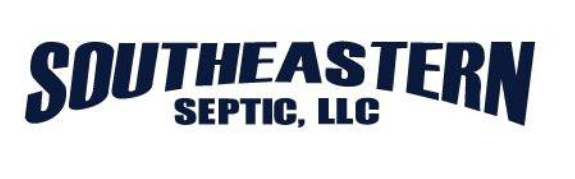 P.O. Box 2541Eaton Park, FL 33840Phone: 863-668-7264/Fax 863-668-7200Thank you for purchase.  Your new concrete septic tank is manufactured to give you a lifetime of trouble-free service.  The details of this warranty are covered below:Limited WarrantyYour new concrete septic tank (“the tank”) is covered by a limited lifetime warranty (“warranty”) to be free of manufacturer defects in materials and workmanship.  This warranty covers the original consumer purchaser.What this warranty does coverThis warranty covers the tank to be free of manufacturer defects in materials and workmanship.During the warranty period, Southeastern Septic LLC , at their sole discretion, will repair or replace, at no charge, with an identical size tank if the tank proves to be defective due to improper materials or workmanship under normal use and maintenance.The determination whether the tank is defective or not, will be the sole decision of Southeastern Septic LLC. What this warranty does not coverThis warranty does not cover damage due to abuse, improper use, vehicular traffic, improper installation, fire, flood, “Acts of God”, or other contingencies beyond the control of Southeastern Septic LLC.This warranty does not cover labor, parts, equipment or any other costs related to replacement of a defective tank.How to get warranty serviceShould you have a warranty claim you must first contact the company that installed the tank for you.If that company is no longer in business, you can contact us directly to help you locate a reputable septic contractor in your area if you are unable to locate one.If the tank is proven to be defective in materials or workmanship, we will deliver an identical sized tank to the installer or to the jobsite as needed, free of charge.The installer will also receive an identical size tank at no charge as payment for their time and trouble.